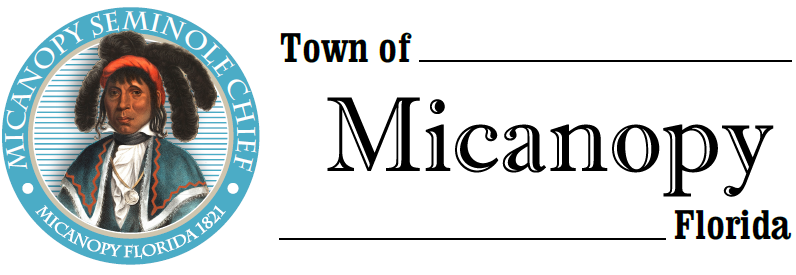 Town of Micanopy Town Commission • Regularly Scheduled MeetingTuesday • March 10, 2020 • 7:30 PMUpon Adjournment of Canvassing Board A G E N D A________________________________________________________________________  1. Call to Order  2. Invocation & Pledge of Allegiance to Flag  3. Roll Call  4. Consent Agenda	A)	Agenda Approval	B)	Minutes of Regular Meeting of February 11, 2020 & Engineering Workshop of February 18, 2020	C)	Review & Acceptance of Financial Transactions & Reports  5.	2020 Town Commission Election – Swearing in of Commissioner	A)	Organizational Meeting: Nomination & Vote for Mayor & Mayor Pro Tem  6. Guests	A)	Carolyn Wallace, Alachua County Library District, Micanopy Branch  7.	Citizen’s Forum (public comments limited to 5 minutes per speaker, please)  8. Citizen Board and Committee Reports	A)	Planning & Historic Preservation Board	B)	Tree Committee  9. Town Attorney Report  10. Town Administrator Report	  11. New BusinessA)	Proclamation: March is Census Awareness Month		B)	Kimley-Horn Engineering Agreement Proposal  12. Unfinished Business	A)	Great American Cleanup – Saturday, April 4  13. Town Commissioner Reports•	Commissioner (Seat 2) Tim Parker 			        	  •	Commissioner (Seat 3) Ed Burnett                      •    Commissioner (Seat 4) Troy Blakely•    Commissioner (Seat 5) Mike Roberts  14. Mayor (Seat 1) Joe Aufmuth Report  15. Adjourn_______________________________________________________________________________________________________PLEASE NOTE: PURSUANT TO SECTION 286.015, FLORIDA STATUTES, IF A PERSON DECIDES TO APPEAL ANY DECISION MADE BY THE COMMISSION WITH RESPECT TO ANY MATTER CONSIDERED DURING THIS MEETING, HE OR SHE WILL NEED TO ENSURE THAT A VERBATIM RECORD OF THE PROCEEDINGS IS MADE, WHICH RECORD INCLUDES THE TESTIMONY AND EVIDENCE UPON WHICH THE APPEAL IS TO BE BASED. IN ACCORDANCE WITH THE AMERICAN WITH DISABILITIES ACT, A PERSON WITH DISABILITIES NEEDING ANY SPECIAL ACCOMODATIONS TO PARTICIPATE IN TOWN MEETINGS SHOULD CONTACT THE TOWN ADMINISTRATOR, 706 NE CHOLOKKA BLVD., MICANOPY, FLORIDA 32667-0137, TELEPHONE (352) 466-3121.